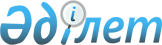 Тереңкөл аудандық мәслихатының 2019 жылғы 23 желтоқсандағы "2020 - 2022 жылдарға арналған Тереңкөл аудандық бюджеті туралы" № 1/52 шешіміне өзгерістер енгізу туралыПавлодар облысы Тереңкөл аудандық мәслихатының 2020 жылғы 29 маусымдағы № 4/58 шешімі. Павлодар облысының Әділет департаментінде 2020 жылғы 10 шілдеде № 6854 болып тіркелді
      Қазақстан Республикасының 2008 жылғы 4 желтоқсандағы Бюджет кодексінің 106-бабы 4-тармағына, Қазақстан Республикасының 2001 жылғы 23 қаңтардағы "Қазақстан Республикасындағы жергілікті мемлекеттік басқару және өзін-өзі басқару туралы" Заңының 6-бабы 1-тармағының 1) тармақшасына сәйкес, Тереңкөл аудандық мәслихаты ШЕШІМ ҚАБЫЛДАДЫ:
      1. Тереңкөл аудандық мәслихатының 2019 жылғы 23 желтоқсандағы "2020 - 2022 жылдарға арналған Тереңкөл аудандық бюджеті туралы" № 1/52 шешіміне (Нормативтік құқықтық актілерді мемлекеттік тіркеу тізілімінде № 6675 болып тіркелген, 2019 жылғы 30 желтоқсанда Қазақстан Республикасы нормативтік құқықтық актілерінің электрондық түрдегі эталондық бақылау банкінде жарияланған) келесі өзгерістер енгізілсін:
      1) көрсетілген шешімнің 1-тармағы келесі редакцияда жазылсын:
      "1. 2020 - 2022 жылдарға арналған Тереңкөл аудандық бюджеті 1, 2, 3-қосымшаларға сәйкес, соның ішінде 2020 жылға келесі көлемдерде бекітілсін:
      1) кірістер – 7 086 308 мың теңге, соның ішінде:
      салықтық түсімдер – 646 586 мың теңге;
      салықтық емес түсімдер – 10 927 мың теңге;
      негізгі капиталды сатудан түсетін түсімдер – 7 265 мың теңге;
      трансферттер түсімі – 6 421 530 мың теңге;
      2) шығындар – 8 532 700 мың теңге;
      3) таза бюджеттік кредиттеу – 118 624 мың теңге, соның ішінде:
      бюджеттік кредиттер – 155 084 мың теңге;
      бюджеттік кредиттерді өтеу – 36 460 мың теңге;
      4) қаржы активтерімен операциялар бойынша сальдо – нөлге тең;
      5) бюджет тапшылығы (профициті) – -1 565 016 мың теңге;
      6) бюджет тапшылығын қаржыландыру (профицитін пайдалану) – 1 565 016 мың теңге.";
      2) көрсетілген шешімнің 6-тармағы келесі редакцияда жазылсын:
      "6. 2020 жылға арналған Тереңкөл аудандық бюджетінде ауылдық округтердің бюджеттеріне берілетін нысаналы ағымдағы трансферттер келесі мөлшерлерде қарастырылсын:
      51 954 мың теңге – оқушыларды тасымалдау үшін мектеп автокөлік құралдарын сатып алуға;
      17 793 мың теңге – мемлекеттік мектепке дейінгі білім беру ұйымдары педагогтерінің еңбекақысын ұлғайтуға;
      3 235 мың теңге – мемлекеттік мектепке дейінгі білім беру ұйымдарының педагогтеріне біліктілік санаты үшін қосымша ақы төлеуге;
      1 360 мың теңге – мәдениет ұйымдары мен мұрағат мекемелеріндегі басқарушылық және негізгі персоналдың ерекше еңбек жағдайы үшін лауазымдық жалақысына қосымша төлем белгілеуге;
      17 911 мың теңге – коммуналдық шаруашылық саласындағы іс-шараларды өткізуге;
      29 496 мың теңге – кентішілік жолдарға орташа жөндеу жүргізуге;
      4 984 мың теңге – ауылдық елді мекендерді абаттандыру бойынша іс-шаралар жүргізуге;
      107 367 мың теңге – факторлық-балдық шкала бойынша жергілікті атқарушы органдардың мемлекеттік қызметшілеріне еңбекақы төлеудің жаңа жүйесін енгізуге;
      340 000 мың теңге – 2020 - 2021 жылдарға арналған Жұмыспен қамту жол картасы шеңберінде инфракұрылымды және тұрғын үй-коммуналдық шаруашылықты дамыту есебінен жұмыспен қамтамасыз етуге.";
      3) көрсетілген шешімнің 1-қосымшасы осы шешімнің қосымшасына сәйкес жаңа редакцияда жазылсын.
      2. Осы шешімнің орындалуын бақылау аудандық мәслихаттың тұрақты жоспарлы - бюджеттік комиссиясына жүктелсін.
      3. Осы шешім 2020 жылғы 1 қаңтардан бастап қолданысқа енгізіледі. 2020 жылға арналған Тереңкөл аудандық бюджеті
(өзгерістермен)
					© 2012. Қазақстан Республикасы Әділет министрлігінің «Қазақстан Республикасының Заңнама және құқықтық ақпарат институты» ШЖҚ РМК
				
      Тереңкөл аудандық мәслихатының сессия төрағасы 

Г. Базарбаева

      Тереңкөл аудандық мәслихатының хатшысы 

С. Баяндинов
Тереңкөл аудандық
мәслихатының
2020 жылғы 29 маусымы
№ 4/58 шешіміне
қосымшаТереңкөл аудандық
мәслихатының
2019 жылғы 23 желтоқсандағы
№ 1/52 шешіміне
1- қосымша
Санаты
Санаты
Санаты
Санаты
Сомасы (мың теңге)
Сыныбы
Сыныбы
Сыныбы
Сомасы (мың теңге)
Кіші сыныбы
Кіші сыныбы
Сомасы (мың теңге)
Атауы
Сомасы (мың теңге)
1
2
3
4
5
1. Кірістер
7 086 308
1
Салықтық түсімдер
646 586
01
Табыс салығы
282 128
1
Корпоративтік табыс салығы
13 316
2
Жеке табыс салығы
268 812
03
Әлеуметтік салық
278 954
1
Әлеуметтік салық
278 954
04
Меншікке салынатын салықтар 
71 884
1
Мүлікке салынатын салықтар
71 884
05
Тауарларға, жұмыстарға және қызметтерге салынатын ішкі салықтар 
10 820
2
Акциздер 
3 180
3
Табиғи және басқа да ресурстарды пайдаланғаны үшін түсетін түсімдер
3 370
4
Кәсіпкерлік және кәсіби қызметті жүргізгені үшін алынатын алымдар
4 270
08
Заңдық маңызы бар әрекеттерді жасағаны және (немесе) оған уәкілеттігі бар мемлекеттік органдар немесе лауазымды адамдар құжаттар бергені үшін алынатын міндетті төлемдер
2 800
1
Мемлекеттік баж
2 800
2
Салықтық емес түсімдер
10 927
01
Мемлекеттік меншіктен түсетін кірістер
7 222
4
Мемлекет меншігінде тұрған, занды тұлғалардағы қатысу үлесіне кірістер
50
5
Мемлекет меншігіндегі мүлікті жалға беруден түсетін кірістер
7 130
7
Мемлекеттік бюджеттен берілген кредиттер бойынша сыйақылар
42
04
Мемлекеттік бюджеттен қаржыландырылатын, сондай-ақ Қазақстан Республикасы Ұлттық Банкінің бюджетінен(шығыстар сметасынан) қамтылатын және қаржыландырылатын мемлекеттік мекемелер салатын айыппұлдар, өсімпұлдар, санкциялар, өндіріп алулар
383
1
2
3
4
5
1
Мұнай секторы ұйымдарынан және жәбірленушілерге өтемақы қорына түсетін түсімдерді қоспағанда, мемлекеттік бюджеттен қаржыландырылатын, сондай-ақ Қазақстан Республикасы Ұлттық Банкінің бюджетінен (шығыстар сметасынан) қамтылатын және қаржыландырылатын мемлекеттік мекемелер салатын айыппұлдар, өсімпұлдар,санкциялар, өндіріп алулар
383
06
Басқа да салықтық емес түсімдер
3 322
1
Басқа да салықтық емес түсімдер
3 322
3
Негізгі капиталды сатудан түсетін түсімдер
7 265
01
Мемлекеттік мекемелерге бекітілген мемлекеттік мүлікті сату
5 409
1
Мемлекеттік мекемелерге бекітілген мемлекеттік мүлікті сату
5 409
03
Жерді және материалдық емес активтерді сату
1 856
1
Жерді сату
1 629
2
Материалдық емес активтерді сату
227
4
Трансферттер түсімі
6 421 530
02
Мемлекеттік басқарудың жоғары тұрған органдарынан түсетін трансферттер
6 421 530
2
Облыстық бюджеттен түсетін трансферттер
6 421 530
Функционалдық топ
Функционалдық топ
Функционалдық топ
Функционалдық топ
Функционалдық топ
Сомасы (мың теңге)
Кіші функция
Кіші функция
Кіші функция
Кіші функция
Сомасы (мың теңге)
Бюджеттік бағдарламалардың әкiмшiсi
Бюджеттік бағдарламалардың әкiмшiсi
Бюджеттік бағдарламалардың әкiмшiсi
Сомасы (мың теңге)
Бағдарлама
Бағдарлама
Сомасы (мың теңге)
Атауы
Сомасы (мың теңге)
1
2
3
4
5
6
2. Шығындар
8 532 700
01
Жалпы сипаттағы мемлекеттiк қызметтер 
814 012
1
Мемлекеттiк басқарудың жалпы функцияларын орындайтын өкiлдi, атқарушы және басқа органдар
182 504
112
Аудан (облыстық маңызы бар қала) мәслихатының аппараты
23 551
001
Аудан (облыстық маңызы бар қала) мәслихатының қызметін қамтамасыз ету жөніндегі қызметтер
23 551
122
Аудан (облыстық маңызы бар қала) әкімінің аппараты
158 953
001
Аудан (облыстық маңызы бар қала) әкімінің қызметін қамтамасыз ету жөніндегі қызметтер
156 899
003
Мемлекеттік органның күрделі шығыстары
2 054
2
Қаржылық қызмет
134 513
452
Ауданның (облыстық маңызы бар қаланың) қаржы бөлімі
134 513
001
Ауданның (облыстық маңызы бар қаланың) бюджетін орындау және коммуналдық меншігін басқару саласындағы мемлекеттік саясатты іске асыру жөніндегі қызметтер
25 557
003
Салық салу мақсатында мүлікті бағалауды жүргізу
878
010
Жекешелендіру, коммуналдық меншікті басқару, жекешелендіруден кейінгі қызмет және осыған байланысты дауларды реттеу
111
018
Мемлекеттік органның күрделі шығыстары
600
113
Төменгі тұрған бюджеттерге берілетін нысаналы ағымдағы трансферттер
107 367
5
Жоспарлау және статистикалық қызмет
33 444
453
Ауданның (облыстық маңызы бар қаланың) экономика және бюджеттік жоспарлау бөлімі
33 444
001
Экономикалық саясатты, мемлекеттік жоспарлау жүйесін қалыптастыру және дамыту саласындағы мемлекеттік саясатты іске асыру жөніндегі қызметтер
33 144
004
Мемлекеттік органның күрделі шығыстары
300
9
Жалпы сипаттағы өзге де мемлекеттiк қызметтер
463 551
458
Ауданның (облыстық маңызы бар қаланың) тұрғын үй- коммуналдық шаруашылығы, жолаушылар көлігі және автомобиль жолдары бөлімі
411 561
001
Жергілікті деңгейде тұрғын үй-коммуналдық шаруашылығы, жолаушылар көлігі және автомобиль жолдары саласындағы мемлекеттік саясатты іске асыру жөніндегі қызметтер
19 170
113
Төменгі тұрған бюджеттерге берілетін нысаналы ағымдағы трансферттер
392 391
475
Ауданның (облыстық маңызы бар қаланың) кәсіпкерлік, ауыл шаруашылығы және ветеринария бөлімі
51 990
001
Жергілікті деңгейде кәсіпкерлікті, ауыл шаруашылығы мен ветеринарияны дамыту саласындағы мемлекеттік саясатты іске асыру жөніндегі қызметтер
51 990
1
2
3
4
5
6
02
Қорғаныс
19 158
1
Әскери мұқтаждар
13 691
122
Аудан (облыстық маңызы бар қала) әкімінің аппараты
13 691
005
Жалпыға бірдей әскери міндетті атқару шеңберіндегі іс-шаралар
13 691
2
Төтенше жағдайлар жөнiндегi жұмыстарды ұйымдастыру
5 467
122
Аудан (облыстық маңызы бар қала) әкімінің аппараты
5 467
006
Аудан (облыстық маңызы бар қала) ауқымындағы төтенше жағдайлардың алдын алу және оларды жою
1 180
007
Аудандық (қалалық) ауқымдағы дала өрттерінің, сондай-ақ мемлекеттік өртке қарсы қызмет органдары құрылмаған елдi мекендерде өрттердің алдын алу және оларды сөндіру жөніндегі іс-шаралар
4 287
03
Қоғамдық тәртіп, қауіпсіздік, құқықтық, сот, қылмыстық-атқару қызметі
11 000
9
Қоғамдық тәртіп және қауіпсіздік саласындағы басқа да қызметтер
11 000
458
Ауданның (облыстық маңызы бар қаланың) тұрғын үй- коммуналдық шаруашылығы, жолаушылар көлігі және автомобиль жолдары бөлімі
11 000
021
Елдi мекендерде жол қозғалысы қауiпсiздiгін қамтамасыз ету
11 000
04
Бiлiм беру
3 801 161
1
Мектепке дейiнгi тәрбие және оқыту
167 936
464
Ауданның (облыстық маңызы бар қаланың) білім бөлімі
167 936
040
Мектепке дейінгі білім беру ұйымдарында мемлекеттік білім беру тапсырысын іске асыруға
167 936
2
Бастауыш, негізгі орта және жалпы орта білім беру
3 274 678
464
Ауданның (облыстық маңызы бар қаланың) білім бөлімі
3 175 618
003
Жалпы білім беру
3 059 744
006
Балаларға қосымша білім беру 
115 874
802
Ауданның (облыстық маңызы бар қаланың) мәдениет, дене шынықтыру және спорт бөлімі
99 060
017
Балалар мен жасөспірімдерге спорт бойынша қосымша білім беру
99 060
9
Бiлiм беру саласындағы өзге де қызметтер
358 547
464
Ауданның (облыстық маңызы бар қаланың) білім бөлімі
358 547
001
Жергілікті деңгейде білім беру саласындағы мемлекеттік саясатты іске асыру жөніндегі қызметтер
22 657
005
Ауданның (облыстық маңызы бар қаланың) мемлекеттік білім беру мекемелер үшін оқулықтар мен оқу-әдiстемелiк кешендерді сатып алу және жеткізу
37 318
007
Аудандық (қалалалық) ауқымдағы мектеп олимпиадаларын және мектептен тыс іс-шараларды өткiзу
711
015
Жетім баланы (жетім балаларды) және ата-аналарының қамқорынсыз қалған баланы (балаларды) күтіп-ұстауға қамқоршыларға (қорғаншыларға) ай сайынғы ақшалай қаражат төлемі
10 707
022
Жетім баланы (жетім балаларды) және ата-анасының қамқорлығынсыз қалған баланы (балаларды) асырап алғаны үшін Қазақстан азаматтарына біржолғы ақша қаражатын төлеуге арналған төлемдер
394
1
2
3
4
5
6
023
Әдістемелік жұмыс
22 764
067
Ведомстволық бағыныстағы мемлекеттік мекемелер мен ұйымдардың күрделі шығыстары
191 014
113
Төменгі тұрған бюджеттерге берілетін нысаналы ағымдағы трансферттер
72 982
06
Әлеуметтiк көмек және әлеуметтiк қамсыздандыру
598 345
1
Әлеуметтiк қамсыздандыру
174 891
451
Ауданның (облыстық маңызы бар қаланың) жұмыспен қамту және әлеуметтік бағдарламалар бөлімі
149 830
005
Мемлекеттік атаулы әлеуметтік көмек
149 830
464
Ауданның (облыстық маңызы бар қаланың) білім бөлімі
25 061
030
Патронат тәрбиешілерге берілген баланы (балаларды) асырап бағу
25 061
2
Әлеуметтiк көмек
354 373
451
Ауданның (облыстық маңызы бар қаланың) жұмыспен қамту және әлеуметтік бағдарламалар бөлімі
354 373
002
Жұмыспен қамту бағдарламасы
215 799
004
Ауылдық жерлерде тұратын денсаулық сақтау, білім беру, әлеуметтік қамтамасыз ету, мәдениет, спорт және ветеринар мамандарына отын сатып алуға Қазақстан Республикасының заңнамасына сәйкес әлеуметтік көмек көрсету
8 911
007
Жергілікті өкілетті органдардың шешімі бойынша мұқтаж азаматтардың жекелеген топтарына әлеуметтік көмек
78 079
010
Үйден тәрбиеленіп оқытылатын мүгедек балаларды материалдық қамтамасыз ету
730
017
Мүгедектердi оңалтудың жеке бағдарламасына сәйкес мұқтаж мүгедектердi мiндеттi гигиеналық құралдармен қамтамасыз ету және ымдау тілі мамандарының, жеке көмекшілердің қызметтерін ұсыну
14 024
023
Жұмыспен қамту орталықтарының қызметін қамтамасыз ету
36 830
9
Әлеуметтiк көмек және әлеуметтiк қамтамасыз ету салаларындағы өзге де қызметтер
69 081
451
Ауданның (облыстық маңызы бар қаланың) жұмыспен қамту және әлеуметтік бағдарламалар бөлімі
69 081
001
Жергілікті деңгейде халық үшін әлеуметтік бағдарламаларды жұмыспен қамтуды қамтамасыз етуді іске асыру саласындағы мемлекеттік саясатты іске асыру жөніндегі қызметтер
38 420
011
Жәрдемақыларды және басқа да әлеуметтік төлемдерді есептеу, төлеу мен жеткізу бойынша қызметтерге ақы төлеу
6 097
021
Мемлекеттік органның күрделі шығыстары
6 720
050
Қазақстан Республикасында мүгедектердің құқықтарын қамтамасыз етуге және өмір сүру сапасын жақсарту
10 611
054
Үкіметтік емес ұйымдарда мемлекеттік әлеуметтік тапсырысты орналастыру
7 233
07
Тұрғын үй-коммуналдық шаруашылық
529 631
1
Тұрғын үй шаруашылығы
227 930
458
Ауданның (облыстық маңызы бар қаланың) тұрғын үй - коммуналдық шаруашылығы, жолаушылар көлігі және автомобиль жолдары бөлімі
59 930
1
2
3
4
5
6
003
Мемлекеттік тұрғын үй қорын сақтауды ұйымдастыру
1 700
004
Азаматтардың жекелеген санаттарын тұрғын үймен қамтамасыз ету
3 000
070
Қазақстан Республикасында төтенше жағдай режимінде коммуналдық қызметтерге ақы төлеу бойынша халықтың төлемдерін өтеу
55 230
472
Ауданның (облыстық маңызы бар қаланың) құрылыс, сәулет және қала құрылысы бөлімі
168 000
090
Нәтижелі жұмыспен қамтуды және жаппай кәсіпкерлікті дамытудың 2017 – 2021 жылдарға арналған "Еңбек" мемлекеттік бағдарламасы шеңберінде қызметтік тұрғын үй, инженерлік-коммуникациялық инфрақұрылымды сатып алу
168 000
2
Коммуналдық шаруашылық
300 399
458
Ауданның (облыстық маңызы бар қаланың) тұрғын үй-коммуналдық шаруашылығы, жолаушылар көлігі және автомобиль жолдары бөлімі
71 551
012
Сумен жабдықтау және су бұру жүйесінің жұмыс істеуі
70 256
026
Ауданның (облыстық маңызы бар қаланың) коммуналдық меншігіндегі жылу жүйелерін қолдануды ұйымдастыру
1 295
472
Ауданның (облыстық маңызы бар қаланың) құрылыс, сәулет және қала құрылысы бөлімі
228 848
005
Коммуналдық шаруашылығын дамыту
11 650
058
Елді мекендердегі сумен жабдықтау және су бұру жүйелерін дамыту
217 198
3
Елді мекендерді көркейту
1 302
458
Ауданның (облыстық маңызы бар қаланың) тұрғын үй-коммуналдық шаруашылығы, жолаушылар көлігі және автомобиль жолдары бөлімі
1 302
016
Елдi мекендердiң санитариясын қамтамасыз ету
371
018
Елдi мекендердi абаттандыру және көгалдандыру
931
08
Мәдениет, спорт, туризм және ақпараттық кеңістiк
494 223
1
Мәдениет саласындағы қызмет
196 837
472
Ауданның (облыстық маңызы бар қаланың) құрылыс, сәулет және қала құрылысы бөлімі
1 300
011
Мәдениет объектілерін дамыту
1 300
802
Ауданның (облыстық маңызы бар қаланың) мәдениет, дене шынықтыру және спорт бөлімі
195 537
005
Мәдени-демалыс жұмысын қолдау
195 537
2
Спорт
53 602
472
Ауданның (облыстық маңызы бар қаланың) құрылыс, сәулет және қала құрылысы бөлімі
49 329
008
Cпорт объектілерін дамыту
49 329
802
Ауданның (облыстық маңызы бар қаланың) мәдениет, дене шынықтыру және спорт бөлімі
4 273
007
Аудандық (облыстық маңызы бар қалалық) деңгейде спорттық жарыстар өткiзу
2 347
008
Әртүрлi спорт түрлерi бойынша аудан (облыстық маңызы барқала) құрама командаларының мүшелерiн дайындау және олардың облыстық спорт жарыстарына қатысуы
1 926
1
2
3
4
5
6
3
Ақпараттық кеңiстiк
91 800
470
Ауданның (облыстық маңызы бар қаланың) ішкі саясат және тілдерді дамыту бөлімі
26 968
005
Мемлекеттік ақпараттық саясат жүргізу жөніндегі қызметтер
23 331
008
Мемлекеттiк тiлдi және Қазақстан халқының басқа да тiлдерін дамыту
3 637
802
Ауданның (облыстық маңызы бар қаланың) мәдениет, дене шынықтыру және спорт бөлімі
64 832
004
Аудандық (қалалық) кiтапханалардың жұмыс iстеуi
64 832
9
Мәдениет, спорт, туризм және ақпараттық кеңiстiктi ұйымдастыру жөнiндегi өзге де қызметтер
151 984
470
Ауданның (облыстық маңызы бар қаланың) ішкі саясат және тілдерді дамыту бөлімі
29 219
001
Жергiлiктi деңгейде ақпарат, мемлекеттілікті нығайту және азаматтардың әлеуметтік оптимизімін қалыптастыру саласындағы мемлекеттік саясатты іске асыру жөніндегі қызметтер
15 672
004
Жастар саясаты саласында іс-шараларды іске асыру
13 547
802
Ауданның (облыстық маңызы бар қаланың) мәдениет, дене шынықтыру және спорт бөлімі
122 765
001
Жергілікті деңгейде мәдениет, дене шынықтыру және спорт саласында мемлекеттік саясатты іске асыру жөніндегі қызметтер
26 262
032
Ведомстволық бағыныстағы мемлекеттік мекемелер мен ұйымдардың күрделі шығыстары
95 143
113
Төменгі тұрған бюджеттерге берілетін нысаналы ағымдағы трансферттер
1 360
10
Ауыл, су, орман, балық шаруашылығы, ерекше қорғалатын табиғи аумақтар, қоршаған ортаны және жануарлар дүниесін қорғау, жер қатынастары
1 268 058
1
Ауыл шаруашылығы
1 218 121
472
Ауданның (облыстық маңызы бар қаланың) құрылыс, сәулет және қала құрылысы бөлімі
1 173 248
010
Ауыл шаруашылығы объектілерін дамыту
1 173 248
475
Ауданның (облыстық маңызы бар қаланың) кәсіпкерлік, ауыл шаруашылығы және ветеринария бөлімі
44 873
005
Мал көмінділерінің (биотермиялық шұңқырлардың) жұмыс істеуін қамтамасыз ету
578
007
Қаңғыбас иттер мен мысықтарды аулауды және жоюды ұйымдастыру
2 254
013
Эпизоотияға қарсы іс-шаралар жүргізу
39 674
047
Жануарлардың саулығы мен адамның денсаулығына қауіп төндіретін, алып қоймай залалсыздандырылған (зарарсыздандырылған) және қайта өңделген жануарлардың, жануарлардан алынатын өнімдер мен шикізаттың құнын иелеріне өтеу
2 367
6
Жер қатынастары
19 983
463
Ауданның (облыстық маңызы бар қаланың) жер қатынастары бөлімі
19 983
1
2
3
4
5
6
001
Аудан (облыстық маңызы бар қала) аумағында жер қатынастарын реттеу саласындағы мемлекеттік саясатты іске асыру жөніндегі қызметтер
17 483
006
Аудандардың, облыстық маңызы бар, аудандық маңызы бар қалалардың, ауылдық округтердiң, кенттердiң, ауылдардың шекарасын белгiлеу кезiнде жүргiзiлетiн жерге орналастыру 
1 500
007
Мемлекеттік органның күрделі шығыстары
1 000
9
Ауыл, су, орман, балық шаруашылығы, қоршаған ортаны қорғау және жер қатынастары саласындағы басқа да қызметтер
29 954
453
Ауданның (облыстық маңызы бар қаланың) экономика және бюджеттік жоспарлау бөлімі
29 954
099
Мамандарға әлеуметтік қолдау көрсету жөніндегі шараларды іске асыру
29 954
11
Өнеркәсіп, сәулет, қала құрылысы және құрылыс қызметі
28 205
2
Сәулет, қала құрылысы және құрылыс қызметі
28 205
472
Ауданның (облыстық маңызы бар қаланың) құрылыс, сәулет және қала құрылысы бөлімі
28 205
001
Жергілікті деңгейде құрылыс, сәулет және қала құрылысы саласындағы мемлекеттік саясатты іске асыру жөніндегі қызметтер
27 905
015
Мемлекеттік органның күрделі шығыстары
300
12
Көлiк және коммуникация
282 146
1
Автомобиль көлiгi
276 365
458
Ауданның (облыстық маңызы бар қаланың) тұрғын үй-коммуналдық шаруашылығы, жолаушылар көлігі және автомобиль жолдары бөлімі
276 365
023
Автомобиль жолдарының жұмыс істеуін қамтамасыз ету
15 973
051
Көлiк инфрақұрылымының басым жобаларын іске асыру
260 392
9
Көлiк және коммуникациялар саласындағы өзге де қызметтер
5 781
458
Ауданның (облыстық маңызы бар қаланың) тұрғын үй- коммуналдық шаруашылығы, жолаушылар көлігі және автомобиль жолдары бөлімі
5 781
037
Әлеуметтік маңызы бар қалалық (ауылдық), қала маңындағы және ауданішілік қатынастар бойынша жолаушылар тасымалдарын субсидиялау
5 781
13
Басқалар
53 794
3
Кәсiпкерлiк қызметтi қолдау және бәсекелестікті қорғау
40 122
472
Ауданның (облыстық маңызы бар қаланың) құрылыс, сәулет және қала құрылысы бөлімі
40 000
026
"Бизнестің жол картасы-2025" бизнесті қолдау мен дамытудың мемлекеттік бағдарламасы шеңберінде индустриялық инфрақұрылымды дамыту
40 000
475
Ауданның (облыстық маңызы бар қаланың) кәсіпкерлік, ауыл шаруашылығы және ветеринария бөлімі
122
014
Кәсіпкерлік қызметті қолдау
122
9
Басқалар
13 672
452
Ауданның (облыстық маңызы бар қаланың) қаржы бөлімі
13 672
012
Ауданның (облыстық маңызы бар қаланың) жергілікті атқарушы органының резерві
13 672
1
2
3
4
5
6
14
Борышқа қызмет көрсету
42
1
Борышқа қызмет көрсету
42
452
Ауданның (облыстық маңызы бар қаланың) қаржы бөлімі
42
013
Жергілікті атқарушы органдардың облыстық бюджеттен қарыздар бойынша сыйақылар мен өзге де төлемдерді төлеу бойынша борышына қызмет көрсету
42
15
Трансферттер
632 925
1
Трансферттер
632 925
452
Ауданның (облыстық маңызы бар қаланың) қаржы бөлімі
632 925
006
Пайдаланылмаған (толық пайдаланылмаған) нысаналы трансферттерді қайтару
138
038
Субвенциялар
632 643
054
Қазақстан Республикасының Ұлттық қорынан берілетін нысаналы трансферт есебінен республикалық бюджеттен бөлінген пайдаланылмаған (түгел пайдаланылмаған) нысаналы трансферттердің сомасын қайтару
144
3. Таза бюджеттік кредиттеу
118 624
Бюджеттік кредиттер
155 084
10
Ауыл, су, орман, балық шаруашылығы, ерекше қорғалатын табиғи аумақтар, қоршаған ортаны және жануарлар дүниесін қорғау, жер қатынастары
155 084
9
Ауыл, су, орман, балық шаруашылығы, қоршаған ортаны қорғау және жер қатынастары саласындағы басқа да қызметтер
155 084
453
Ауданның (облыстық маңызы бар қаланың) экономика және бюджеттік жоспарлау бөлімі
155 084
006
Мамандарды әлеуметтік қолдау шараларын іске асыру үшін бюджеттік кредиттер
155 084
5
Бюджеттік кредиттерді өтеу
36 460
1
Бюджеттік кредиттерді өтеу
36 460
1
Мемлекеттік бюджеттен берілген бюджеттік кредиттерді өтеу
36 460
4. Қаржы активтерімен операциялар бойынша сальдо
0
5. Бюджет тапшылығы (профициті)
-1 565 016
6. Бюджет тапшылығын қаржыландыру (профицитін пайдалану)
1 565 016
7
Қарыздар түсімдері
1 430 594
1
Мемлекеттік ішкі қарыздар
1 430 594
2
Қарыз алу келісім-шарттары
1 430 594